створення меню блогу сайтуСтворивши записи та сторінки на власному сайті ви можете переходити до вибудови меню сайту! Для того, щоб ви бачили, як саме змінюється інтерфейс сайту після того, як ви вносите зміни у меню сайту – відкрийте в новій вкладці свій сайт.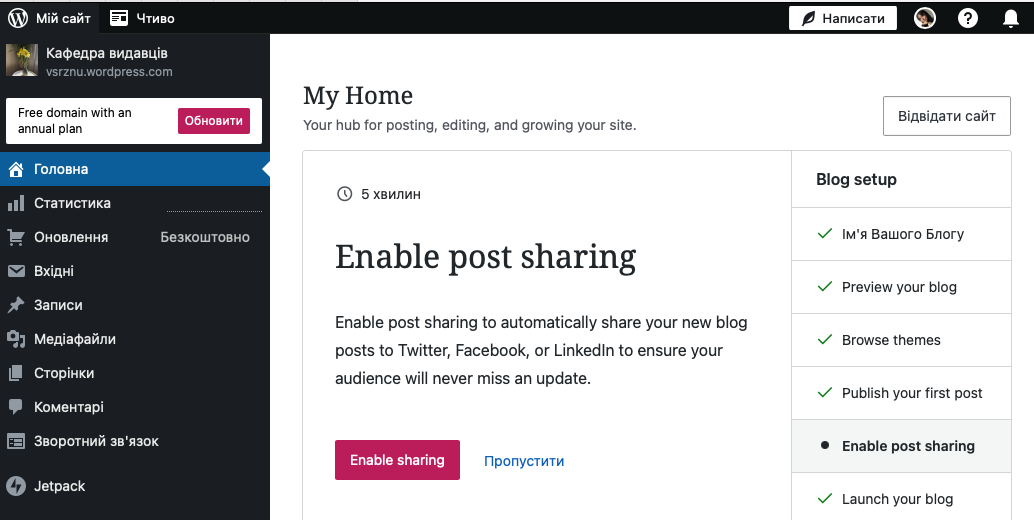 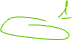 Є два варіанти створення меню сайту. Перший – через панель управління.Переходимо на основній панелі керування у «Вигляд» і далі обираємо вкладку «налаштувати».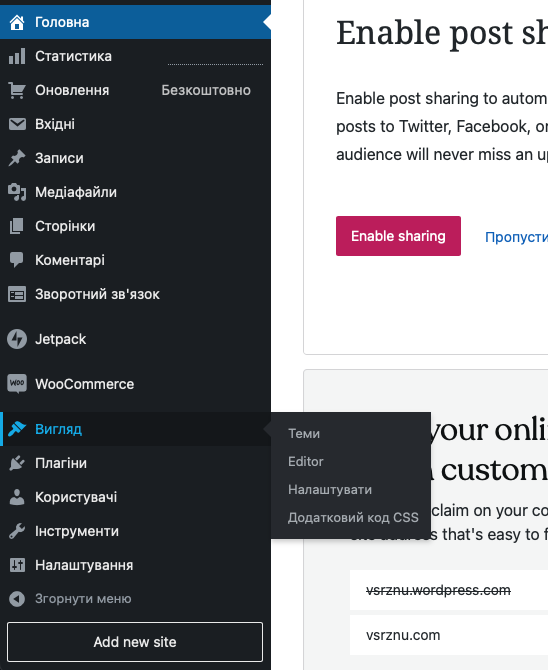 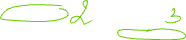 Відкривається панель налаштування вже власне вашого веб-сайту. Там опрацьовуємо блок управління «Меню».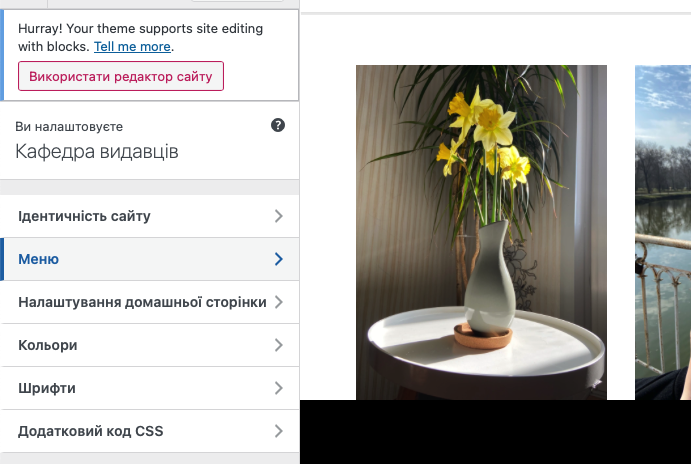 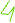 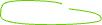 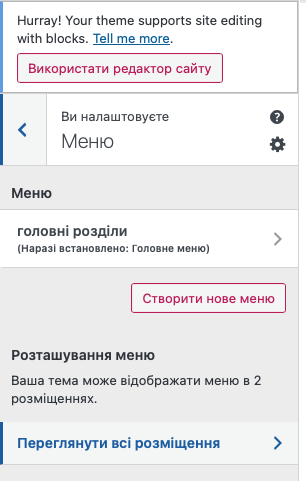 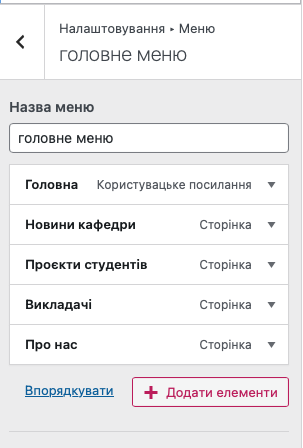 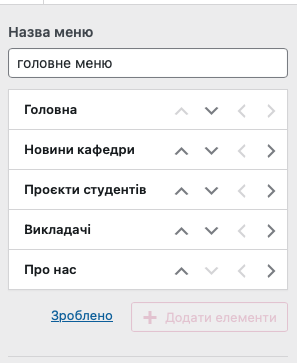 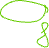 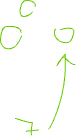 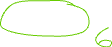 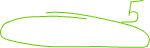 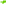 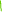 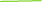 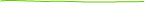 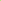 Щоразу оновлюючи меню сайту, можете відкривати веб-сайт і дивитися, як саме виглядатиме меню у шапці.Другий варіант – це робота власне в самій шапці вашої теми. Після того, як ви відвідуєте свій сайт, внизу веб-сторінки є блок «Редагувати сайт».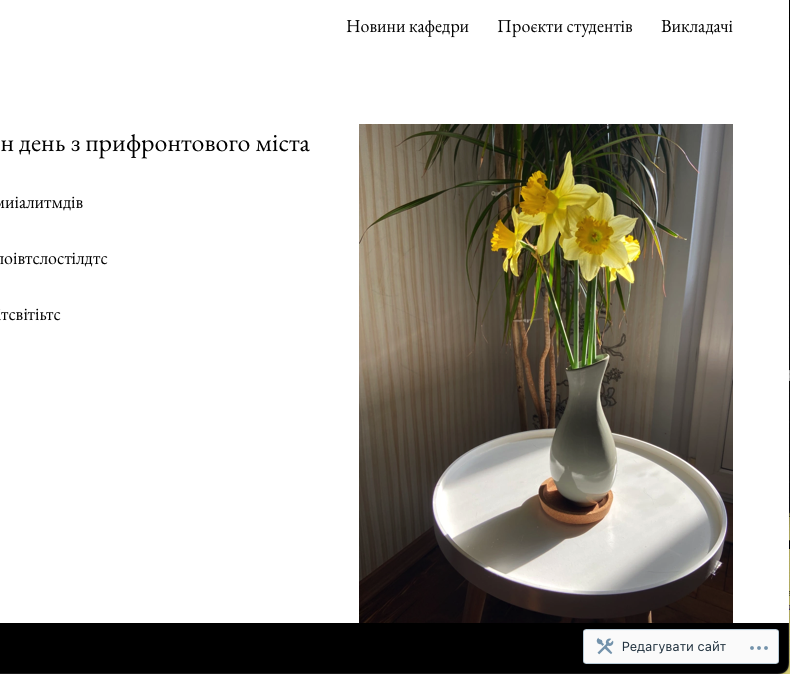 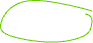 Саме через нього відкривається полотно редактора, натискаємо на робочу сторінку власного веб-сайту.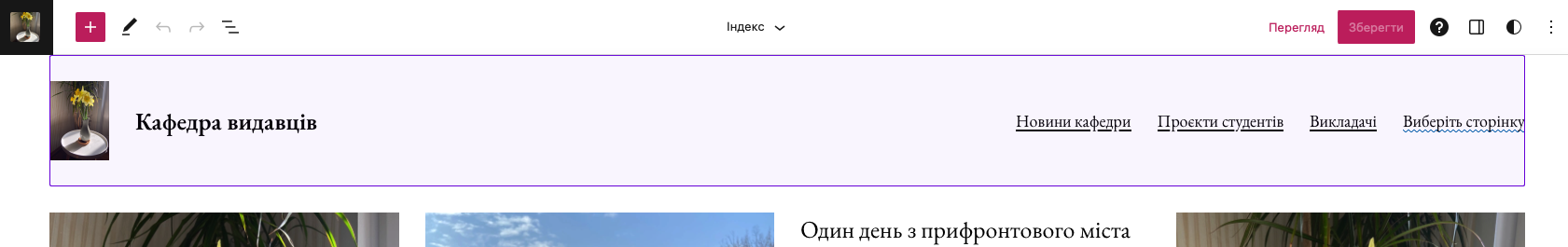 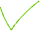 Обираючи блок «шапку» ви обираєте в ньому розділ «меню» і працюєте з кожним окремим елементом з меню. Ви можете додавати нові блоки меню (1), можете зробити вспливаючі вікна з різних сторінок (2), можете міняти порядок розміщення кожного пункту з меню (3).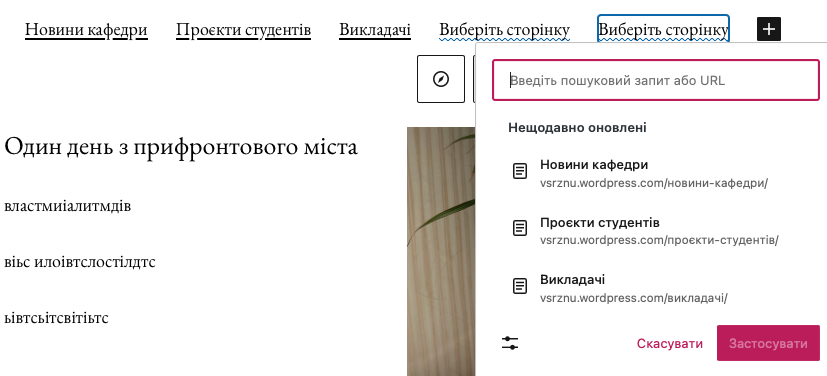 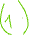 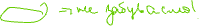 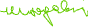 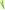 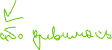 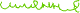 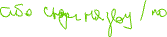 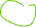 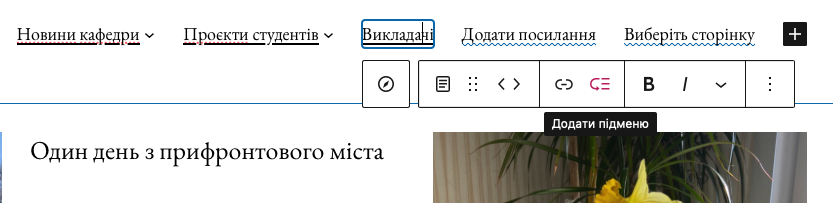 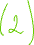 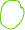 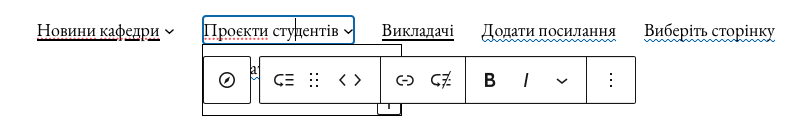 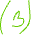 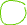 Зробивши меню сайту зі сторінок ви можете кастомізувати кожну сторінку під власні вподобання. Ви не можете додавати записи одразу на сторінку, однак, додаючи блоки та на сторінку, ви можете вставити посилання на ті записи, які були вами створенні відповідно до тематики якоїсь сторінки.Для цього ви працюєте на полотні редактора!редагування власних публікацій за вимогами сео-копірайтингуРозібравшись з розташуванням кожної сторінки та записом, вам потрібно відредагувати власні публікації згідно з вимогами сео-копірайтингу. Основні правила прописані в презентації в допоміжних матеріалах.На вашому ресурсі повинно бути мінімум 4 сторінки, 10 записів для подальших сео-налаштувань